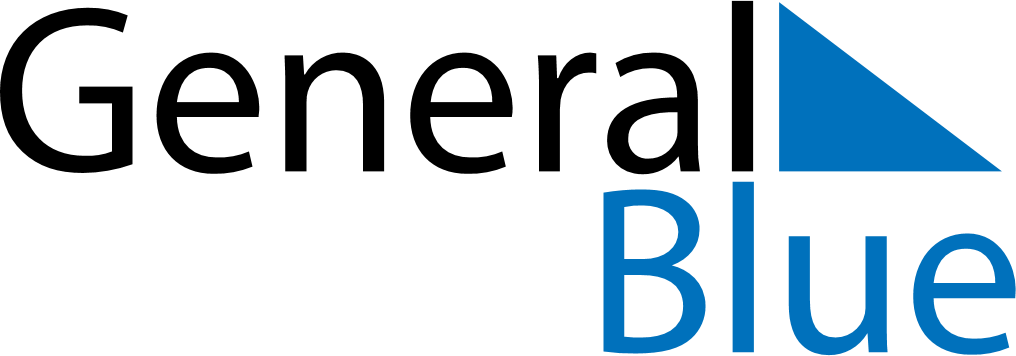 Q2 of 2023South SudanQ2 of 2023South SudanQ2 of 2023South SudanQ2 of 2023South SudanQ2 of 2023South SudanQ2 of 2023South SudanQ2 of 2023South SudanApril 2023April 2023April 2023April 2023April 2023April 2023April 2023April 2023April 2023SundayMondayMondayTuesdayWednesdayThursdayFridaySaturday1233456789101011121314151617171819202122232424252627282930May 2023May 2023May 2023May 2023May 2023May 2023May 2023May 2023May 2023SundayMondayMondayTuesdayWednesdayThursdayFridaySaturday1123456788910111213141515161718192021222223242526272829293031June 2023June 2023June 2023June 2023June 2023June 2023June 2023June 2023June 2023SundayMondayMondayTuesdayWednesdayThursdayFridaySaturday1234556789101112121314151617181919202122232425262627282930Apr 22: End of Ramadan (Eid al-Fitr)May 16: SPLA DayJun 30: Feast of the Sacrifice (Eid al-Adha)